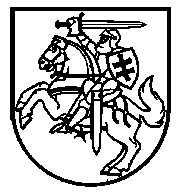 Lietuvos Respublikos VyriausybėnutarimasDĖL PROFESIJŲ, KURIOMS BŪTINA AUKŠTA PROFESINĖ KVALIFIKACIJA, KURIŲ DARBUOTOJŲ TRŪKSTA LIETUVOS RESPUBLIKOJE, SĄRAŠO PATVIRTINIMO2017 m. vasario 8 d. Nr. 96VilniusVadovaudamasi Lietuvos Respublikos įstatymo „Dėl užsieniečių teisinės padėties“ 441 straipsnio 11 dalimi, Lietuvos Respublikos Vyriausybė nutaria:Patvirtinti Profesijų, kurioms būtina aukšta profesinė kvalifikacija, kurių darbuotojų trūksta Lietuvos Respublikoje, sąrašą (pridedama).Ministras Pirmininkas	Saulius SkvernelisŪkio ministras	Mindaugas SinkevičiusPATVIRTINTA
Lietuvos Respublikos Vyriausybės
2017 m. vasario 8 d. nutarimu Nr. 96PROFESIJŲ, KURIOMS BŪTINA AUKŠTA PROFESINĖ KVALIFIKACIJA, KURIŲ DARBUOTOJŲ TRŪKSTA LIETUVOS RESPUBLIKOJE, SĄRAŠAS––––––––––––––––––––Eil. Nr.LPK kodasLPK profesijos pavadinimas1.	214106Gamybos organizavimo inžinierius2.	214115Spausdinimo technologas3.	214119Įrenginių techninės priežiūros inžinierius4.	214131Siuvimo technologas5.	214136Gamybos inžinierius6.	214401Aviacijos inžinierius7.	214415Aviacijos mechaninės įrangos inžinierius8.	214430Mechanikos inžinierius9.	214437Konstruktorius10.	214510Maisto produktų ir gėrimų technologas11.	215201Avionikos inžinierius12.	216601Grafikos dizaineris13.	251101Kompiuterių sistemų analitikas14.	251106Verslo informacinių technologijų konsultantas15.	251107Konsultantas kompiuterių sistemų klausimais16.	251201Kompiuterių sistemų projektuotojas17.	251206Kompiuterių taikymo inžinierius18.	251303Kompiuterinių žaidimų programų kūrėjas19.	251401Programuotojas20.	251403Inžinierius programuotojas21.	251901Programinės įrangos testuotojas22.	252102Duomenų bazių administratorius23.	252202Informacinių technologijų sistemų administratorius24.	252302Kompiuterių sistemų inžinierius25.	252303Tinklo analitikas26.	252904Informacinių technologijų ir ryšių saugumo specialistas27.	311505Aviacijos technikas